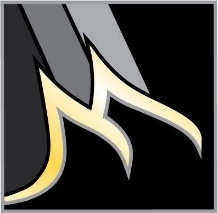 MANSFIELD HIGH SCHOOL TIGER BAND BOOSTERSMeeting Minutes from the February 7, 2023 Band Booster Meeting AgendaThe purpose of this organization is to promote the entire band program of Mansfield High School by assisting the Band Directors and school authorities in the development of an outstanding band program.The meeting was held in the MHS Band Room.  Board members in attendance included:Co-Presidents-Kristie Butler and Julie Stone Vice President-Rayna Smith Co-Director of Fundraising-Amy Kunas and Angela Herring (absent)Co-Director of Volunteers- Brenda McMullan and Kristina HolmesSecretary-Laurie SkaggsTreasurer-Shannon Wood and Mindy BolesParliamentarian- Joe Salinas (absent)Member at Large-Jennifer Smeby Guard Liaison – Kristy CraigEx-officio Members Immediate Past Presidents-Nate & Desha HydeCo-President Julie Stone called the meeting to order at 7:02 pm.Meeting Minutes from the January 10, 2023 Booster meeting were presented on the website for review by Laurie Skaggs.   A motion to accept the minutes was made by Alan Horton and seconded by Kerry Jones.Financial Report          Shannon Wood presented the current Financial Report which was approved by Alan Horton and seconded by Kerry Jones.  Shannon stated that all students who owe money on their CHARMS account received a letter reminding them that balances must be paid before the Disney trip.Fundraising Report Jennifer Smeby reported on the March 25th Mansfield MarketPlease consider donating items for our Silent Auction.  We could use gift cards from all types of businesses as well as items like sports memorabilia, vacation rentals, etc.Please join and share the ‘Mansfield Market Vendor Fair’ Facebook pagePlease come shop on the 25th and bring your friends and neighborsWe will need help setting up on Friday, March 24th and tearing down on the 25th afterwardsVolunteer Report						Brenda McMullan encouraged parents to volunteer for the Winter Guard events, Mansfield Market, and the Band BanquetSignUp Genius links will be available soon for allGuard LiaisonKristy Craig reported on the following Winter Guard events:February 18th Contest at Richardson HSMarch 4th Contest at Waxahachie HS   March 31st – MHS will be hosting & performing for the MISD Friends & Family Preview Show for all MISD Winter Guard groups (entry fee: 2 canned foods per person to be donated)April 1st – MHS will be hosting & performing at the Winter Guard ChampionshipNeed volunteers in concessions, admission, etc.Presidents’ Report/Upcoming Events                                                                	Julie Stone explained each event listed below:Thursday, Feb 8th – Sunday, Feb 12th – TMEA in San AntonioTuesday, Feb 21st – Torchy’s Spirit Night (12 – 9pm)Thursday, Feb 23rd – Night of PercussionFriday, Feb 24th – Solo/Ensemble at Summit HSTuesday, March 7th – Band Booster MeetingTuesday, March 21st – Spirit Night at Chick-fil-a on BroadSaturday, March 25 – Mansfield Market Vendor FairMonday, March 27th – Wednesday, March 29th – Pre-UILFriday, March 31st – All-district Winter Guard Friends & Family NightSaturday, April 1st – Winter Guard Championship at MHSTuesday, April 4th – Band Booster Meeting & Spirit Night at Cold Stone CreameryTuesday, April 11th – Friday, April 14th – UIL Concert & Sight-reading ContestSaturday, April 29th – MISD Solo & Ensemble Contest at Timberview HSTuesday, May 2nd – Spirit Night – Andy’s Frozen CustardSaturday, May 6th – Band BanquetTuesday, May 9th – Band Booster MeetingFriday, May 12-Wednesday, May17, 2023 – Disney Trip – Continue to make payments to Green Light Tours online.Band Directors ReportMr. Ludlow reminded all that the deadline to sign up for the Solo/Ensemble Contest on Feb. 24th at Summit is THURSDAY, FEB. 9th.  All winds and most percussion will be performing.He congratulated the Winter Guard on a great 2nd place finish this past weekend as well as the band students who performed in the pit during ‘Peter Pan’ on Friday & Saturday.  He bragged on the Night of Percussion students who are working hard for their Feb. 23rd performance.Lastly, he reminded all parents that Friday, Feb 17th is the end of the grading period so grades must be kept up.Motion to adjourn by Alan Horton and seconded by Kerry Jones.  Meeting adjourn at 7:28 pm.    Minutes respectfully submitted by Laurie Skaggs, SecretaryBOOSTER WEBSITE:   www.MHSTBB.com    BAND WEBSITE: www.mhsband.com